Формирование и развитие УУД обучающихся во внеурочной деятельности: организация работы с одарёнными детьми. «Развивающемуся обществу, - подчеркивается в «Концепции модернизации Российского образования», - нужны современно образованные, нравственные, предприимчивые люди, которые могут самостоятельно принимать решения… прогнозируя их возможные последствия, отличаются мобильностью … способны к сотрудничеству… обладают чувством ответственности за судьбы страны, её социально – экономическое процветание».Особенностью содержания современного образования является не только ответ на вопрос, что ученик должен знать, но и формирование универсальных учебных действий в личностных, коммуникативных, познавательных, регулятивных сферах, обеспечивающих способность к организации самостоятельной учебной деятельности.Универсальные учебные действия – это обобщенные действия, открывающие возможность широкой ориентации учащихся, – как в различных предметных областях, так и в строении самой учебной деятельности, включая осознание учащимися ее целевой направленности, ценностно-смысловых и операциональных характеристик. В широком смысле слова «универсальные учебные действия» означают саморазвитие и самосовершенствование путём сознательного и активного присвоения нового социального опыта.Школа должна помочь своим воспитанникам вырасти подготовленными к сложной современной жизни. Важно научить их занимать своё достойное место в жизни.Формирование универсальных учебных действий – неотъемлемая часть учебного процесса и внеурочной деятельности. Главное в работе учителя – это найти такие методы и формы работы, которые позволят максимально эффективно использовать потенциал внеурочных занятий. Организация работы с одарёнными детьми – одно из приоритетных направлений современного образовательного процесса. Её основная цель – способствовать развитию природного таланта, самореализации и самопознанию способных и явно одарённых детей. Такая деятельность:повышает познавательный интерес школьников к предмету;развивает творческую инициативу, исследовательскую активность и интеллектуальные способности учеников;учит принимать нестандартные решения и прогнозировать результат;развивает коммуникативные возможности учащихся для формирования их речевой компетентности.Главная цель  занятий – развитие творческого потенциала учащихся, подготовка к олимпиадам различного уровня, конкурсам,   а также к поступлению в вузы и обучению в них.В МБОУ СОШ ст. Советской создаются  условия для самореализации  и саморазвития учащихся, создана система поддержки талантливых школьников.К дополнительному образованию привлекаются не только одарённые учащиеся, но и все желающие, которые проявляют  интерес к русскому языку и литературе. Формы работы с талантливыми учащимися разнообразны:Индивидуальные занятия с учащимися 6 Б», 8 «Б», 9 «Б», 11 «А» класса при подготовке к олимпиадам, конкурсам, по мере личной необходимости школьников. Групповые занятия проводятся с учащимися 6 Б», 8 «Б», 9 «Б», 11 «А» классов.Элективный курс в 9 «Б», 11 «А» классах.Кружок «Искусство слова».Как организовать работу с одарёнными детьми?Проведение психологического тестирования с целью выявления уровня развития познавательной, мотивационной сфер учащихся, степени одаренности.Проведение мониторинга общеучебных умений учащихся 5.Проведение мониторинга уровня развития интеллектуальных способностей учащихся 5-6 классов на основе авторских тестов (навыки сравнения, анализа, синтеза, классификации).Выявление одарённых детей по результатам мониторинга.Использование заданий повышенного уровня сложности, творческих заданий, коллективно-творческих дел.Обучение работе со справочной, дополнительной литературой, Интернет- ресурсами.Подготовка детей к  школьному, муниципальному, региональному этапам Всероссийской олимпиады по русскому языку и литературе.Организация участия детей в конкурсах по русскому языку и литературе.Организация научно- исследовательской работы учащихся.Подготовка учащихся к работе школьных и районных научно- исследовательских конференций.Создание условий для реализации творческих способностей одарённых детей:- проведение конкурсов сочинений, юных поэтов;- проведение презентации;- выпуск газет;- проведение выставок иллюстраций произведений;- организация поэтических вечеров;- участие во Всероссийском молодёжном чемпионате;- проведение Месячника русского языка и литературы;- проведение «Дня Поэзии».12. Формирование высокой мотивации изучения русского языка и литературы.13. Подготовка их к успешной сдаче ГИА и ЕГЭ по русскому языку и литературе с учетом их интеллектуальных способностей.Методы формирования УУД.Одним из эффективных методов формирования УУД является работа в группе, которая предполагает высокую степень самостоятельности, инициативности учащихся, формирует развитие социальных навыков школьников в процессе групповых взаимодействий.В связи с этим организация групповой работы учащихся является особой педагогической задачей учителя. Взаимодействие «учитель – группа совместно действующих детей» является исходной формой учебного сотрудничества в классе.Для практических занятий необходимо подбирать материал повышенного уровня сложности и эвристического характера, способствующий развитию интеллектуальных и творческих способностей учеников.  Целесообразно использование заданий поисково–исследовательского характера, требующих работы с дополнительной литературой, словарями различного типа (толковыми, этимологическими, иностранных слов, фразеологическими и т.д.) и справочниками.Одной из эффективных форм коллективно-творческой внеурочной работы  является выпуск школьной газеты по предмету. Проект «Школьная газета» ориентирован на исследовательскую деятельность учащихся, овладение навыками публицистического стиля, освоения информационно-коммуникационных технологий.В процессе выполнения проекта происходит формирование следующих УУД: развитие творческих и коммуникативных способностей, совершенствование навыков сотрудничества, социализация обучающихся, утверждение активной жизненной позиции, профориентационный выбор.Традиционно выпуск коллективных и индивидуальных  работ учащихся, проектов, посвящённых  русскому языку и литературе, проходит во время месячника русского языка и литературы. Так в 2012-2013 учебном году педагоги нашей школы совместно  с учениками подготовили и выпустили газеты:«А вы об этом знали?», 5б;«Занимательно о русском языке», 6а;«Могучий русский язык», Саратов Дмитрий, Топилина Юлия 6б;«Ода русскому языку», 7а;«Говори правильно!», 7б;«Заимствованные слова», 9а«С Днём родного языка!», 10аКроме того еженедельно проходило  коллективное оформление стенда «Его величество язык».В 2013-2014 учебном году проходили выставки коллективных и индивидуальных работ учащихся, посвящённых творчеству А.С. Пушкина: публицистический коллаж «Лицейские друзья Пушкина», 7 а класс, учитель Скорикова Н.И.; «Солнце русской поэзии», Коваленко В., Лозовая А., 8б, учитель Лозовая М.В. Также оформление литературного стенда «Наш Пушкин» учащимися 9-11 классов.В результате работы ученики познакомились с аспектами культуры письменной речи, совершенствовали навыки создания статей на школьную тематику, обучались брать интервью и оформлять его, осуществляли орфографическую, пунктуационную и стилистическую правку текста, проводили социологические  исследования,   проявили творческие способности, расширили свой кругозор, приобщились к миру профессий: редактора, журналиста, фотокорреспондента, дизайнера, корректора, наборщика.У каждого педагога есть свои «особенные»  приёмы работы. Меня привлекают те, что позволяют в полной мере раскрыться каждому ученику. Поэтому в 5-6 классе  на первоначальном этапе выявления одарённых детей привлекаю к работе всех ребят. Для этого проводятся творческие мастерские. Об этом сообщаю заранее, чтобы ребята могли подготовиться. Объявляю тему мастерской,  учащимся необходимо определиться, какой будет их работа, собрать необходимый материал. А если кто-то что-то забудет – не беда: одноклассники поделятся, на помощь придёт и учитель. Особенность творческих мастерских в следующем: согласно теме каждый выполняет коллаж, или рисунок, или аппликацию, тщательно подбирая цвет, материал. Затем создаёт творческую миниатюру, которая подводит итог работы. В этом году мои шестиклассники выбрали приём синквейн (технология РКМЧП). Роль учителя – настроить на работу, направлять творческую познавательную деятельность, вырабатывая умения и навыки самостоятельной работы. В результате – море позитива, возможность проявить себя, высокая оценка деятельности каждого (плохих работ нет),  выявление творчески одарённых детей, формирование УУД, интерес к русскому языку.В начале занятий предлагаю видеоролик или презентацию по теме, которые обязательно сопровождаются чтением стихов, музыкой. Затем формулируется совместно задача. Начинается работа. Несомненно, современного школьника трудно чем-то удивить. Но каждому ребёнку всегда интересно то, что связано с его жизнью. Поэтому  своим ученикам предлагаю темы исследований, которые близки им.  Что заинтересовало моих учеников?Творческие работы: «Радуга», «Новый год», «Запрещающий знак»,  «В гостях у Весны». Исследовательские проекты:  «Слова-сорняки», «Переменка», «Школьные фразеологизмы», «Душа слова».Ребятам для повышения самооценки необходимо осознание  важности их деятельности. Поэтому все работы ребят выставляются на стенде «Полёт фантазии» в кабинете русского языка и литературы.Для учащихся 8 класса использую  приём «Театральная миниатюра». Это возможность победить определённые комплексы, раскрывая в полной мере творческие способности. Помогает грим, другой образ. Учащиеся перестают стесняться, раскрепощаются, особенно если цель их работы значимая. Так на празднике в 1 классе «Прощание с азбукой»  особую  атмосферу, полную чудес,  создали сказочные герои: Буратино, Мальвина, Азбука, Незнайка. Роли этих персонажей сыграли учащиеся 7, 8 классов Лозовая А., Коваленко В, Селивёрстова Э.,  Перевоплощение ребят было настолько ярким, запоминающимся, что потом каждый первоклассник хотел с ними сфотографироваться.Главная цель учителей русского языка и литературы в работе с одарёнными учащимися заключается в формировании всесторонне развитой личности школьника, его теоретического мышления, языковой интуиции и способностей, в овладении культурой речевого общения.Вдохновения вам, уважаемые коллеги, полёта фантазии и творческих успехов.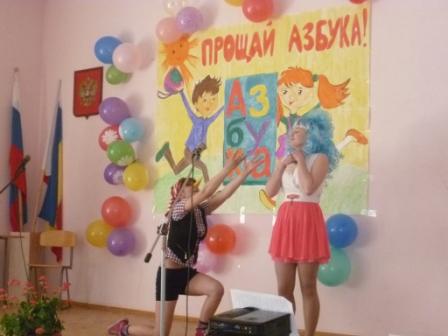 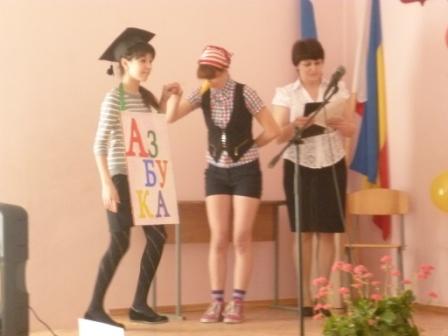 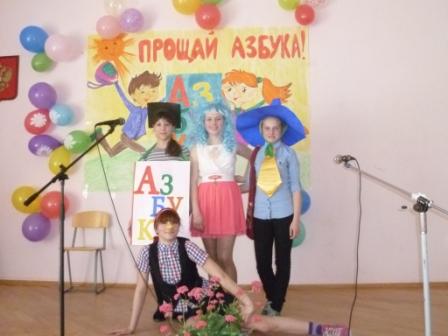 